Curriculum Vitae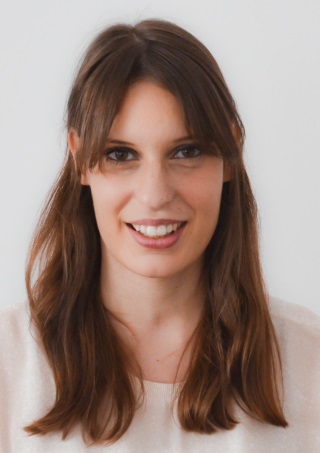 Mag. Sarah Oberbichler Institut für Zeitgeschichte, Universität Innsbruck Christoph Probst Platz, 6020 Innsbruck, Österreich sarah.oberbichler@uibk.ac.atgeboren 1987 in Bruneck (Italien), Wohnhaft in Österreich seit 2008Studium und wissenschaftlicher WerdegangSeit 2014	Doktorandinnenstelle und wissenschaftliche Projektmitarbeiterin am Institut für Zeitgeschichte der Universität Innsbruck im Rahmen des Projektes "Arbeitsmigration in Südtirol seit dem zweiten Autonomiestatut" (gefördert von der autonomen Provinz Südtirol)2009 – 2013	Universität Innsbruck, Studium der Geschichte und Germanistik an der Leopold-Franzens- Universität (mit Auszeichnung abgeschlossen), Mag phil. 2013 (Innsbruck)2012	University of Gothenburg, Studium der Germanistik im Rahmen  des Erasmus Programmes LehreSS2016 		Institut für Zeitgeschichte, Leopold Franzens Universität InnsbruckProseminar: Migration und Flucht seit dem 1. Weltkrieg in Österreich und ItalienSonstige Unterrichtstätigkeit Seit 2015	Freiwillige Unterrichtstätigkeit (Deutsch als Fremdsprache) im Flüchtlingsheim am Paschbergweg. Juni/Juli 2015	Freiwillige Unterrichtstätigkeit für ein Monat in Südafrika (Tzaneen) im Projekt „Tshega“2013/14	Einjähriges Unterrichtspraktikum am privaten Oberstufengymnasium Volders (PORG Volders) Erwerb der Berufsbefähigung für das höhere Lehramt an allgemein bildenden Schulen in Deutsch und Geschichte. 2011/12 	Schulpraktikum im Rahmen des ILS (Schulpädagogische Ausbildung) für 4 Monate am Bischöflichen Gymnasium Paulinum (Schwaz) und PORG Volders 2011 		Lehrerin und Betreuerin (Deutsch als Fremdsprache) bei Astur (Augsburg) und IP International (Oberwesel) für 7 Wochen 2007 	3-monatige freiwillige Unterrichtstätigkeit in Südafrika (Tzaneen) im Projekt „Tshega“Vorträge / Präsentationen / Tagungsteilnahmen:30.06.2017	Vortrag: A Research Project on the Perception of Migration in Daily Newspapers and the Method of Blended Reading	Internationale Tagung #dhiha7: Wissensrohstoff Text. Text Mining in den Geschichtswissenschaften, Deutsches Historisches Institut Paris, Frankreich.24.06.2017	Vortrag: Migration und Sprachgruppenzugehörigkeit in SüdtirolInternationale Tagung Migration und Zugehörigkeiten/Migration and Belonging, Hochschule für Soziale Arbeit FHNW in Olten, Schweiz. 05.04.2017	Vortrag: Zwischen Nutzen und Bedrohung. 25 Jahre Migrationsdiskurs in den Tageszeitungen „Dolomiten“ und „Alto Adige“Internationalen Tagung Geschichte(n) der Migration seit dem Zweiten Autonomiestatut, FU Bozen in Brixen, Italien.05.04.2017	Vortrag: Flucht nach Südtirol: Der politische Diskurs seit 1990Internationalen Tagung Geschichte(n) der Migration seit dem Zweiten Autonomiestatut, FU Bozen in Brixen, Italien.05.04.2017	Moderation: Panel II / Netzwerke	Internationalen Tagung Geschichte(n) der Migration seit dem Zweiten Autonomiestatut, FU Bozen in Brixen, Italien.04.04.2017	Buchpräsentation: einheimisch – zweiheimisch – mehrheimisch. Geschicht(en) der neuen Migration in Südtirol (hrsg. Von Dirk Rupnow/Eva Pfanzelter), Dom-Café Brixen, Italien.03.04.2017	Vortrag: Zwischen Nutzen und Bedrohung. 25 Jahre Migrationsdiskurs in den Tageszeitungen „Dolomiten“ und „Alto Adige“Buchpräsentation einheimisch – zweiheimisch – mehrheimisch. Geschicht(en) der neuen Migration in Südtirol (hrsg. von Dirk Rupnow/Eva Pfanzelter), Landesbibliothek Dr. Friedrich Teßmann in Bozen, Italien.22.10.2016	Vortrag: Von Migrant/innen zu politischen Objekten – das Sprechen über Integration in Südtiroler TageszeitungenInternationalen Tagung Migration und Medien, TU Dresden, Deutschland.16.09.2016	Vortrag: Migration und Region – eine Analyse der Wahrnehmung von Migrant_innen in den Südtiroler Tageszeitungen „Alto Adige“ und „Dolomiten“ Tagung Bozner Gespräche zur Regionalgeschichte, Bozen, Italien. 23.06.2016	Vortrag: Im Schnittbereich zwischen „Distant“ und „Close Reading“. Eine Medienanalyse zur Migration in SüdtirolWorkshop Digitale Quellenkritik der AG Digitale Geschichtswissenschaft (VHD), Humboldt-Universität Berlin, Deutschland.10.06.2016	Vortrag: Migration und Medien im ländlichen Raum – die Repräsentation von Migrant/innen in den Südtiroler Tageszeitungen „Alto Adige und „Dolomiten“ Tagung Zeigeschichte-Tag 2016, Karl Franzens-Universität in Graz, Österreich.22.04.2016 	Gastvortrag: (Arbeits-)Migration in Südtirol von 1990 bis heuteTagung Piraten, Gin Tonic und Partnerwahl. Die Vielfalt der Universitären Forschung, Leopold-Franzens- Universität Innsbruck, Österreich.14.12.2015	Gastvortrag: Big Data: Möglichkeiten und Grenzen computergestützter AnalyseverfahrenVorlesung: Zeitgeschichte I: Abenteuer Digital Humanities und Digital History von Ass. Prof. Dr. Eva Pfanzelter, Leopold-Franzens-Universität Innsbruck, Österreich.16.09.2015     	Posterpräsentation: Medien und Migration: Argumentationsmuster im Migrationsdiskurs der Südtiroler Tageszeitungen "Dolomiten" und "Alto Adige" am Beispiel der illegal entstandenen Barackensiedlungen in Bozen zu Beginn der 1990er JahreTagung Österreichischen Historikertag 2015, Linz, Österreich.08.05.2015	Vortrag: Migrationsdiskurs in den Südtiroler Tageszeitungen „Alto Adige“ und „Dolomiten“ am Beispiel der Bozner ‚Einwanderer-Barackenlager‘ in den frühen 1990er JahrenTagung Südtirolismen 3, Schloss Prösel in Völs am Schlern, Italien.01.10.2014 	Vortrag: ‚Multikulti? Nein danke!‘ – Wahrnehmung von Migration in Südtiroler Tageszeitungen und BlogsTagung Zeitgeschichtetag 2014 , Alpen-Adria Universität Klagenfurt, Österreich. Publikationen:Zeitschriften- und Buchbeiträge“Calcutta lies … near the Rombrücke”: Migration Discourse in Alto Adige and Dolomiten and their Coverage of the Bozen “Immigrant Barracks Camps” of the Early 1990s, in: Georg Grote/Hannes Obermair (eds): A Land on the Threshold, Lang, Bern 2017. [in Druck/peer reviewed) Zwischen Nutzen und Bedrohung. 25 Jahre Migrationsdiskurs in den Tageszeitungen „Dolomiten“ und „Alto Adige“, in: Eva Pfanzelter/Dirk Rupnow (Hrsg.), einheimisch – zweiheimisch – mehrheimisch. Geschichte(n) der neuen Migration in Südtirol, Bozen 2017, S. 163–179.mit Franziska Niedrist, Flucht nach Südtirol: Der politische Diskurs seit 1990, in: Eva Pfanzelter/Dirk Rupnow (Hrsg.), einheimisch – zweiheimisch – mehrheimisch. Geschichte(n) der neuen Migration in Südtirol, Bozen 2017, S. 71–89.Abdul Jabbar, Minhaj UI Quran International, Brixen: „Wir machen den ersten Schritt“, in: Eva Pfanzelter, Dirk Rupnow (Hrsg.): einheimisch-zweiheimisch-mehrheimisch. Geschichte(n) der neuen Migration in Südtirol, Bozen 2017, S. 159–162.	Elisa Pavone, Rete dei Diritti dei Senza Voce: „Migranten sin der schwächste Teil unserer Gesellschaft“, in: Eva Pfanzelter, Dirk Rupnow (Hrsg.): einheimisch-zweiheimisch-mehrheimisch. Geschichte(n) der neuen Migration in Südtirol, Bozen 2017, S.	133–136.Fernando Biague, Centro di Ricerca e Formazione sull'Intercultura: "Am Anfang haben die Leute zwar geschaut, aber das war positiv...", in: Eva Pfanzelter, Dirk Rupnow (Hrsg.): einheimisch-zweiheimisch-mehrheimisch. Geschichte(n) der neuen Migration in Südtirol, Bozen 2017, S.	122–116.Giant-Bi: "Wir machen das freiwillig, so wie viele Europäer nach Afrika gehen, um zu helfen", in: Eva Pfanzelter, Dirk Rupnow (Hrsg.): einheimisch-zweiheimisch-mehrheimisch. Geschichte(n) der neuen Migration in Südtirol, Bozen 2017, S. 92–96.	Luba Starovska, Soniashnyck: "Wir möchten zeigen, dass wir gegen den Krieg sind", in: Eva Pfanzelter, Dirk Rupnow (Hrsg.): einheimisch-zweiheimisch-mehrheimisch. Geschichte(n) der neuen Migration in Südtirol, Bozen 2017, S.	 248–251.Pedro Rincon, Ala Incas (Assoziazione latino americana), in: Eva Pfanzelter, Dirk Rupnow (Hrsg.): einheimisch-zweiheimisch-mehrheimisch. Geschichte(n) der neuen Migration in Südtirol, Bozen 2017, S.	 207–2010.Die Südtiroler Medien berichten differenziert, aber doch meist negativ. Interview von Kurt Gritsch, in: Gritsch, Kurt: Vom Kommen und Gehen. Migration in Südtirol. Bozen 2016, S. 141– 144.Mohammed: Flucht vor den Bomben in Syrien, in: Gritsch, Kurt, Vom Kommen und Gehen. Migration in Südtirol, Bozen 2016, S. 67–68.Vom Südtiroler Moschee-Konflikt, in: Gritsch, Kurt, Vom Kommen und Gehen. Migration in Südtirol, Bozen 2016, S. 166. Südtiroler Moschee-Konflikte seit den 1990er-Jahren. Argumentationslinienin den Tageszeitungen „Dolomiten“ und „Alto Adige“, in: historia.scribere 8 (2016), S. 411–432. [peer reviewed]Beitrag in ZeitungSensation vor Alltagsdarstellung, in: salto.bz [https://www.salto.bz/de/article/04042017/sensation-vor-alltagsdarstellung], 04.04.2017. SprachenDeutsch (Muttersprache), Italienisch und Englisch, LatinumMitgliedschaftenArbeitsgruppe Geschichte und Region/storia e regionePreise und Stipendien2012 Emmy-Bahr-Stipendium der Richard und Emmy Bahr-Stiftung Schaffhausen2015 Förderungsstipendium der Universität Innsbruck2015/2016 Studienbeihilfe für Postuniversitäre Ausbildungen der Autonomen Provinz Bozen –Südtirol2016 „Lobende Erwähnung“ von Historia Scribere 2016 Anerkennungspreis der Jury des Preises des Best Student Paper Award 2016